Delfinki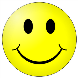 19.06.2020Witajcie w kolejnym dniu wspólnych zabaw.  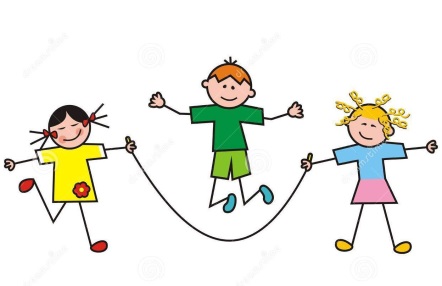 Ćwiczenia poranne na rozpoczęcie dnia „Kto jak skacze”https://youtu.be/LNouuY9zrKQZabawa słownikowa Ekozabawki. Obejrzyj ilustracje i je opowiedz:. 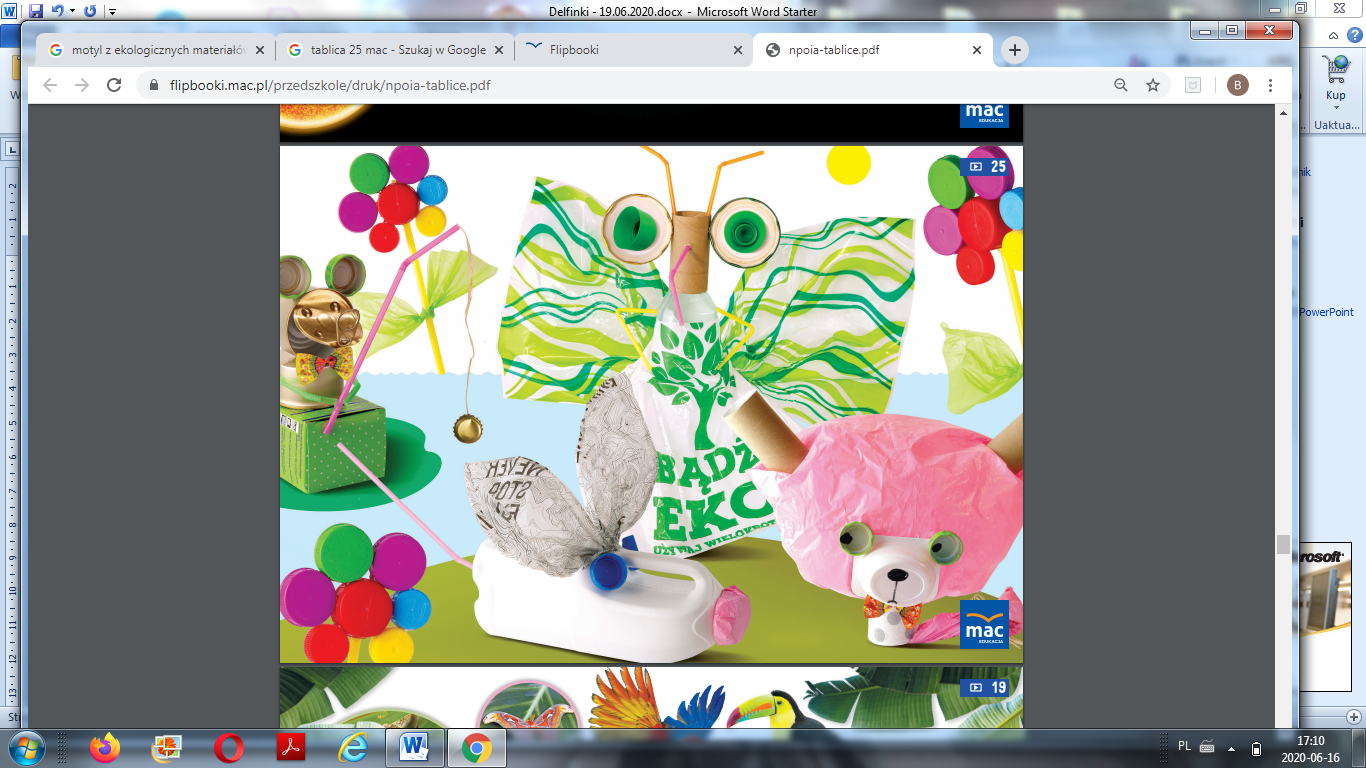 −Co Wam przypominają zabawki? −Z czego zostały one wykonane?Sprawdzenie wiedzy na temat ekologii na podstawie siatki pytań.−Co to jest ekologia?−Po czym poznać, że coś jest ekologiczne? - Jakie zabawki zrobione ze śmieci widzicie na ilustracji? (motyla, misia, myszkę, zająca, kwiaty).− Z czego zrobiono motyla? (z rolki po papierze toaletowym, zakrętek na słoiki, nakrętek nabutelki, plastikowej butelki, torby foliowej, rurek do napojów, papieru do pakowania).− Z czego zrobiono misia? (z  papierowej torebki, rolek po papierze toaletowym, nakrętek nabutelki po soku, pojemnika po serku lub jogurcie).− Z czego zrobiono zająca (myszkę, kwiatki)?−Co już wiecie o ekologicznych przedmiotach? Jakie one są?Podsumowanie wiedzy – quiz ekologiczny.Kartki: zielone i czerwone, koło dla dziecka.Zadajemy pytania, a dziecko udziela odpowiedzi twierdzących (zielone kółko) lub zaprzeczających (czerwone kółko).−Czy wszystkie śmieci wrzucamy do jednego pojemnika?−Czy dzięki recyklingowi można dać drugie życie wykorzystanym już raz przedmiotom?−Czy łatwo jest podrzeć mokrą tekturę?−Czy do zbierania śmieci mogą się przydać rękawiczki ochronne?− Jeśli w pobliżu nie ma pojemników do segregowania odpadów, wrzucamy je do kosza?−Czy instrumenty muzyczne mogą być wykonane z materiałów odpadowych?Wykonaj ekostworka- liczymy na Waszą kreatywnośćPotrzebujesz kilka kartonów, kleje, gazety, plastikowe butelki, plastikowe korki, plastelina, opakowania po produktach spożywczych, rolki po papierze toaletowym. Działaj! Zabawa pantomimiczna– Bawimy się gazetami.Potrzebna będzie jedna strona gazety, nagranie dowolnej piosenki, odtwarzacz CD.Włączamy nagranie muzyki i dziecko tańczy w dowolny sposób. Podczas przerwy w muzyce udaje, że gazeta jest:−−tacą, na której niosą herbatę,−−lornetką, przez którą obserwują otoczenie,−−wachlarzem, którym się chłodzą w ciepły dzień,−−piłką, którą podrzucają i łapią.Zabawy na świeżym powietrzuBędąc na spacerze w pobliżu przedszkola – przytulaj się do drzew.Zabawa orientacyjno-porządkowa Z przyrodą za pan brat.Dziecko porusza się po placu zabaw w dowolny sposób (spaceruje, biega, skacze itp.).Kiedy rodzic klaśnie w dłonie, musi znaleźć się przy dowolnym elemencie przyrody (np. drzewo, kwiat).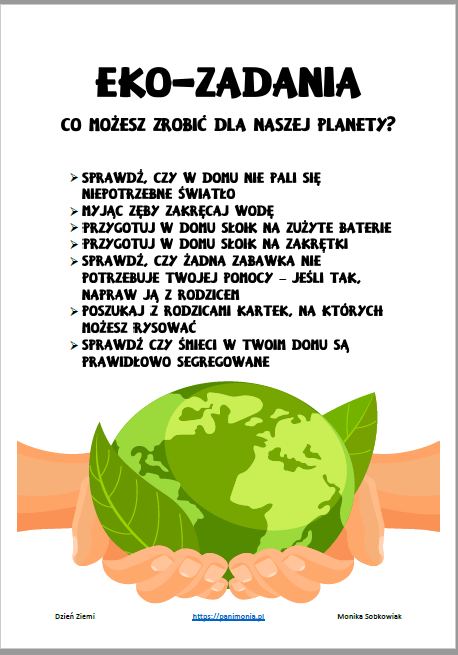 Odpoczywajcie i bawcie się wesoło w weekend. Spotkamy się 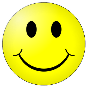 w poniedziałek